Publicado en 07013 el 16/03/2013 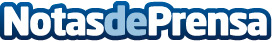 KidsKontrol la app de la que todos los padres hablan.KidsKontrol es una aplicación para móviles que permite gestionar todas las tareas de la familia: actividades extraescolares, consultas médicas, vacunas, facturas, etc.Datos de contacto:victorNota de prensa publicada en: https://www.notasdeprensa.es/kidskontrol-la-app-de-la-que-todos-los-padres-hablan-0 Categorias: E-Commerce http://www.notasdeprensa.es